Example of Cherwell Specification D type: Name Plate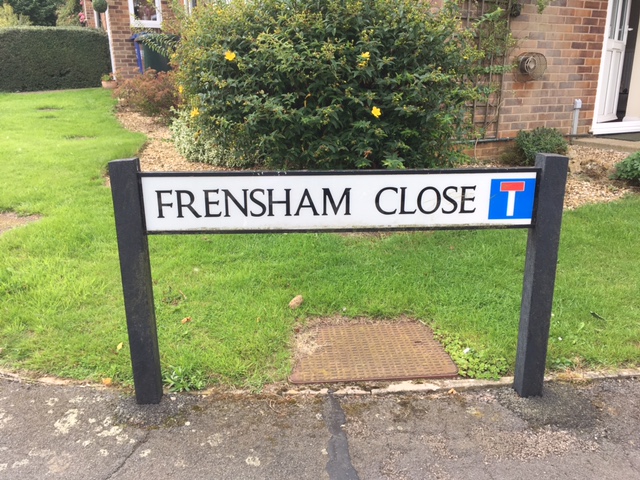 STREET NAME PLATE SPECIFICATION D                            CHERWELL DC      NON-CONSERVATION AREASTREET NAME PLATE SPECIFICATION D                            CHERWELL DC      NON-CONSERVATION AREASTREET NAME PLATE SPECIFICATION D                            CHERWELL DC      NON-CONSERVATION AREASTREET NAME PLATE SPECIFICATION D                            CHERWELL DC      NON-CONSERVATION AREAAUTHORITYIntroduction statementCherwell District Councils Building Control manages the specification, purchase and installation of new and replacement nameplates. Cherwell District Council orders on average 15 name plates per year of this specification, although this is no guarantee of future requirements.Cherwell District Council anticipates placing orders for street nameplates in about 5 batches per year.  Cherwell District Councils Building Control manages the specification, purchase and installation of new and replacement nameplates. Cherwell District Council orders on average 15 name plates per year of this specification, although this is no guarantee of future requirements.Cherwell District Council anticipates placing orders for street nameplates in about 5 batches per year.  Cherwell District Councils Building Control manages the specification, purchase and installation of new and replacement nameplates. Cherwell District Council orders on average 15 name plates per year of this specification, although this is no guarantee of future requirements.Cherwell District Council anticipates placing orders for street nameplates in about 5 batches per year.  Plates:UV stable anti-glare polycarbonate sheetUV stable anti-glare polycarbonate sheetUV stable anti-glare polycarbonate sheetPlate depth:Generally 190mm deep and length to suitGenerally 190mm deep and length to suitGenerally 190mm deep and length to suitLettering height:90mm Kindersley lettering. Subsidiary lettering to be 50mm black Kindersley style90mm Kindersley lettering. Subsidiary lettering to be 50mm black Kindersley style90mm Kindersley lettering. Subsidiary lettering to be 50mm black Kindersley styleLettering colour:BlackBlackBlackBorder size:10mmBorder colour:BlackBackground colour:WhiteReverse colour:n/aSymbols:Where the new road is a cul-de-sac, with no other roads of a different name leading off it, the sign should be ordered with the traditional no through road  “T” symbol at the right hand end of the name plate (as diagram 816.1 of the Traffic Sign Regulations) in white and red on blue background.Where the new road is a cul-de-sac, with no other roads of a different name leading off it, the sign should be ordered with the traditional no through road  “T” symbol at the right hand end of the name plate (as diagram 816.1 of the Traffic Sign Regulations) in white and red on blue background.Where the new road is a cul-de-sac, with no other roads of a different name leading off it, the sign should be ordered with the traditional no through road  “T” symbol at the right hand end of the name plate (as diagram 816.1 of the Traffic Sign Regulations) in white and red on blue background.Crest:NoneNoneNoneFinish:White reflectorized background.White reflectorized background.White reflectorized background.Installation on StandsAnchor pins to be used at bottom of each post at least 150mm lengthAnchor pins to be used at bottom of each post at least 150mm lengthAnchor pins to be used at bottom of each post at least 150mm lengthCappings:None.None.None.Strengthening:NoneNoneNoneSupports:2 nr black solid recycled plastic posts 75mm x 75mm x 1220mm with moulded four way chamfered top, slotted at top to accept 30mm recycled plastic name plate2 nr black solid recycled plastic posts 75mm x 75mm x 1220mm with moulded four way chamfered top, slotted at top to accept 30mm recycled plastic name plate2 nr black solid recycled plastic posts 75mm x 75mm x 1220mm with moulded four way chamfered top, slotted at top to accept 30mm recycled plastic name plateSupport finish:Gloss Support colour:Gloss blackInstallation:Installation is required by the name plate supplier.Installation is required by the name plate supplier.Installation is required by the name plate supplier.Delivery Time:See Specification A.See Specification A.See Specification A.Additional InformationSigns are to be sited so that they can be readily seen from both directions of the approach road but they must not obstruct any visibility splay.  When on supports they should be sited in land which is or is to be adopted as public highway, tight to the back-edging kerb of the footpath or demarcation line.Signs are to be sited so that they can be readily seen from both directions of the approach road but they must not obstruct any visibility splay.  When on supports they should be sited in land which is or is to be adopted as public highway, tight to the back-edging kerb of the footpath or demarcation line.Signs are to be sited so that they can be readily seen from both directions of the approach road but they must not obstruct any visibility splay.  When on supports they should be sited in land which is or is to be adopted as public highway, tight to the back-edging kerb of the footpath or demarcation line.